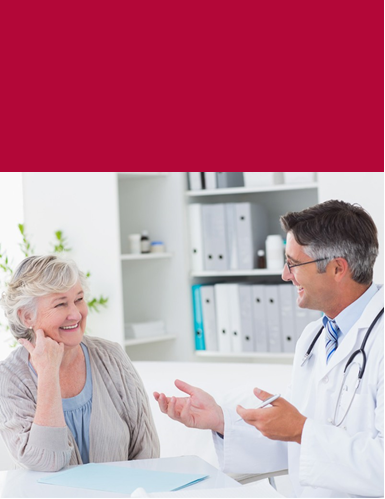 Have you had your Medicare Annual Wellness Visit?What is a Medicare Annual Wellness Visit?Medicare Part B and Medicare Advantage plans offer an Annual Wellness Visit. This is a time for you and your provider to develop a personalized wellness plan to keep you healthy.This will mostly be a “discussion.” Your provider will be asking you questions to help identify ways to keep you safe and healthyAn Annual Wellness Visit is not the same as a physical exam visitWhy should I get one?The Annual Wellness Visit is a time to:Learn about healthy behaviors that can help you live independently longer.Complete a Health Risk Assessment that will help you and your provider develop your personalized prevention plan.Talk about which health screenings (like colorectal cancer screenings or mammograms) are covered by Medicare, and when.Get referrals for health education, counseling services or other assistance you may need.How much does it cost?A Medicare Annual Wellness Visit is covered once a year at no cost to you if you have Medicare Part B coverage or a Medicare Advantage plan.The Annual Wellness visit does not include discussion about any new or current medical problems.If you get additional tests or services during the same visit that aren’t covered under these preventive benefits, copay and deductible may apply.For more information about your Medicare benefits visit www.mymedicare.gov or contact your carrier directly using the number on your insurance card.Contact your primary care office today to schedule your Medicare Wellness Visit!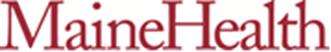 